QUESTION BANK(2022-23)Chapter 1Categories of Computers and Computer LanguagesChoose the correct optionQuestion 1A ............... converts a complete program written in a high-level language into a machine language at once.convertercompilerinterpreterassemblerAnswercompilerQuestion 2A program written in a high-level language is called ............... .object codecodesource codebinary codeAnswersource codeQuestion 3Which of the following is not a high-level language?Assembly languageJavaBASICPythonAnswerAssembly languageQuestion 4Which of the following is known as first generation programming language?High-level languageAssembly languageMachine languagenone of theseAnswerMachine languageQuestion 5An electrocardiogram (ECG) is an example of ............... computer.digitalanaloghybridall of theseAnswerhybridQuestion 6Who developed the BASIC programming language?John G. Kemeny and Thomas E. KurtzDennis RitchieBjarne StroustrupJames A. GoslingAnswerJohn G. Kemeny and Thomas E. KurtzQuestion 7Which of the following is not a programming language?C++COBOLFORTRANEnglishAnswerEnglishQuestion 8Which of the following is known as India's first supercomputer?SUPREMESIERRAFUGAKUPARAMAnswerPARAMFill in the blanksQuestion 1ENIAC was a fully electronic and general purpose first generation computer.Question 2Transistors replaced vacuum tubes in the second generation computers.Question 3Machine language is used to give instructions in terms of 0s and 1s.Question 4The fifth generation computer languages developed the concept of artificial intelligence.Question 5An assembler is a software which is also known as language translator.Question 6The Java language uses both Compiler and Interpreter.Question 7FORTRAN is known as the first computer language.Question 8Meter Scale is a type of analog computer.Write the full form of the followingQuestion 1ENIACAnswerElectronic Numerical Integrator And CalculatorQuestion 2IBMAnswerInternational Business MachinesQuestion 3FORTRANAnswerFormula TranslationQuestion 4SQLAnswerStructured Query LanguageQuestion 5BASICAnswerBeginner's All-Purpose Symbolic Instruction CodeQuestion 6UNIVACAnswerUniversal Automatic ComputerQuestion 7PROLOGAnswerProgramming in LogicQuestion 8COBOLAnswerCommon Business Oriented LanguageName the high-level languages for the given areas of applicationsQuestion 1A language translatorAnswerCompilerQuestion 2A high-level language used for engineering and scientific applicationsAnswerCQuestion 3A high-level language used for web designingAnswerJAVAQuestion 4A game consoleAnswerPlayStation 4Question 5A fifth generation computer languageAnswerProlog (Programming in Logic)Match the followingQuestion 1AnswerName the main component/technique used inQuestion 1First Generation ComputersAnswerVacuum tubesQuestion 2Second Generation ComputersAnswerTransistorsQuestion 3Third Generation ComputersAnswerIntegrated CircuitsQuestion 4Fourth Generation ComputersAnswerMicroprocessorsQuestion 5Fifth Generation ComputersAnswerArtificial IntelligenceCase-Study Based QuestionsQuestion 1The computer languages are categorised into low-level and high-level languages. Low-level language is further classified into two types viz. machine language and assembly language. A computer understands instructions in machine language (using digits 0's and 1's). Hence, a computer program needs to be converted into machine language using any translator, e.g., compiler, interpreter or assembler. However, the instructions given in high-level languages are easily understood by the users. Based on the above case, answer the following questions:(a) Which language uses binary code?High-level languageAssembly languageMachine languageMachine and assembly languages(b) The instructions are written using English letters or words inHigh-level languageMachine languageLow-level languageAssembly language(c) Which source code is converted into machine code using Assembler?High-levelAssembly languageMachine languageBinary level(d) Which of the following is not used as a translator?CompilerAssemblerConverterInterpreterAnswer(a) Machine language(b) High-level language(c) Assembly language(d) ConverterQuestion 2An analog computer works on physical quantities such as length, mass, time, current, voltage, etc.; whereas a digital computer works on digits or discrete values. A hybrid computer is a combination of analog as well as digital computers.With reference to the above discussion, answer the following questions:(a) Name an analog computer.(b) What type of computer is a Smartphone?(c) Name a hybrid computer.(d) What type of computer is a Smart TV?Answer(a) Meter Scale(b) Digital Computer(c) ECG Machine(d) Embedded ComputerDefine the followingQuestion 1Analog computers.AnswerAn analog computer works on varying physical quantities. The data input to a computer is continuous in nature irrespective of the variations in input and the results are obtained after comparison.For example, meter scale, thermometer etc.Question 2An AssemblerAnswerAssembler is a software which is used to convert a program written in assembly level language into a machine level language. It helps a computer to perform its basic operations.Question 3Second Generation Computer Languages.AnswerIn Second Generation Computer Languages, the instructions are given using mnemonics and codes. Second Generation Computer Languages are known as Assembly Languages. It is not understood directly by the computer. So a language translator known as Assembler is required to convert the mnemonics based instructions into machine language.Question 4Digital Computers?AnswerA digital computer accepts data in the binary form:Zero (0) means OFF or low signalOne (1) means ON or high signalIt gives results in terms of digits. All personal computers and laptops are digital in nature.For example, digital watches, calculators etc.Question 5Fourth Generation Computer Languages.AnswerFourth Generation Computer Languages are user-friendly as they are closer to human language. They are operating system independent. Users can develop their own applications using them. Structured Query Language (SQL) is an example of 4GL.Question 6Embedded ComputerAnswerEmbedded Computers are devices that consist of hardware and software (program) combined together for dedicated tasks. The set of instructions needed for the task are permanently stored in the internal memory of the computer hence they are also known as Dedicated Computers. For example, Dishwasher, Smart Television, etc.Differentiate between the followingQuestion 1Machine Level and Assembly Level LanguageAnswerQuestion 2High-level and Low Level LanguagesAnswerQuestion 3Compiler and InterpreterAnswerQuestion 4First and Third Generation Computer LanguagesAnswerLong Answer QuestionsQuestion 1What are the limitations of machine language?AnswerThe limitations of machine language are:The process of generating binary codes is very time consuming.There is always a chance of making mistakes during the conversion into binary codes.It is a machine-dependent language.Question 2Mention two features of Fifth Generation Computer languages.AnswerTwo features of Fifth Generation Computer languages are as follows:The programs mainly focus on the development of artificial intelligence.They also made it possible to mimic the human sense and intelligence.Question 3What are the features of a high-level language?AnswerThe features of a high-level language are:They are machine independent languages.They are easy to learn and help to develop programming logic.Programs in these languages are easily understood by the user and hence can also be modified.Question 4Why do we need to learn computer languages?AnswerToday, programming and software have disrupted our way of life. From booking a railway reservation ticket, to hailing a cab, to ordering food, almost all of our day to day activities involve interacting with software. This makes a fundamental understanding of computers, software and programming an absolute necessity. It is the computer languages which power all this. Hence, we need to learn computer languages to gain a better understanding of the modern world we live in.Question 5In what ways instructions were given in 1GL?AnswerIn 1GL, instructions were given using a string of binary digits i.e, 0s and 1s, e.g. 10010100010, 1110100101, etc.Chapter 2File Management: Organisation of DataChoose the correct optionQuestion 1Among the below given options which two wildcard characters are used to search a file?# and ?* and !@ and !? and *Answer? and *Question 2Which of the following options represents the correct format of MS Word file?*.doc*.dox*.docxboth (a) and (c)Answerboth (a) and (c)Question 3In a JPEG file, the letter J stands forJumbleJointJipJointlyAnswerJointQuestion 4Which of the following is a shortcut key to paste the content?Ctrl+PCtrl+VCtrl+XCtrl+NAnswerCtrl+VQuestion 5When a file is copied from a pen drive to hard disk, a pen drive is known as thedestination drivesource drivebasic drivehome driveAnswersource driveState True or FalseQuestion 1We needn't require including an extension while writing a file name.
TrueQuestion 2'Copy and Paste' can also be referred to as moving a file.
FalseQuestion 3We can play MP3/MP4/CD on the Windows Media Player.
TrueQuestion 4Windows Media Player allows us to play an audio CD as well as a VCD.
TrueQuestion 5Deleting a file means removing it from the drive.
TrueQuestion 6Windows does not allow handling multiple files.
FalseQuestion 7External storage devices do not allow to play an audio or video file.
FalseQuestion 8By default, the deleted files/folders are stored in the Recycle Bin.
TrueFill in the blanksQuestion 1Information is stored in a storage device with a specific name called file.Question 2A file extension is also referred as file type.Question 3.psd file type represents the Adobe Photoshop file.Question 4Duplication of files from one drive to other is called copying a file.Question 5The 'cut and paste' option is also called moving a file.Question 6Searching means locating a file among a set of files.Question 7To delete a file, click the right button of the mouse on the file name and select the Delete option.Question 8Specific searching can be performed by using wild card characters.Name the followingQuestion 1The extension of two audio filesAnswer(a) .wmp(b) .wavQuestion 2Two files using Arm?.docxAnswer(a) Arm.docx(b) Arms.docxQuestion 3The extension of two video filesAnswer(a) .mp4(b) .divxQuestion 4Two well-known Wildcard charactersAnswer(a) *(b) ?Question 5Three different types of extension of a fileAnswer(a) .pdf(b) .gif(c) .jpg or .jpegQuestion 6Three fundamental operations performed on a fileAnswer(a) Viewing data from a file(b) Searching a file(c) Deleting a fileQuestion 7Three types of filesAnswer(a) Ordinary Files(b) Folder/Directory Files(c) Special Purpose FilesQuestion 8Three Media PlayersAnswer(a) VLC Player(b) Windows Media Player(c) KM PlayerWrite down their file extensionsQuestion 1AnswerAnswer in one wordQuestion 1A device that contains a file.AnswerHard diskQuestion 2A portable storage deviceAnswerPen driveQuestion 3The term given for duplicating a fileAnswerCopying a fileQuestion 4The character used for specific searchingAnswer'?'Question 5The term used for removing a fileAnswerDeleteCase-Study Based QuestionsQuestion 1You have participated in a quiz program. In the Rapid fire round, you were asked some questions as given below:(a) What is the command used for removing a file from the hard disk?(b) In which folder are all the deleted files stored?(c) Which command is used to look for a file in the hard disk?(d) Which command is used to move a file from one drive to other?Answer(a) Delete(b) Recycle Bin(c) dir(d) Cut and PasteQuestion 2Windows 10 is a powerful operating system that provides various tools/commands for file manipulation. It uses .......(a)....... command to remove a file from the hard disk. The deleted files are stored in the .......(b)....... You can look for a file in the .......(c)....... box, by entering its name. If a drive is overloaded, you can shift a file to another drive using .......(d)....... command.The above case includes some blanks. Choose the correct answer to complete the given case.(a) This command removes a file from the hard disk.RemoveRemDeleteDel(b) This icon stores the deleted file in the system.This PCRecycle BinChromeVLC Player(c) This box is used to find a file from the hard disk.SearchLocateSeekFind(d) This command is used to shift a file from one drive to other.Copy-pasteMoveTransferCut-pasteAnswer(a) Delete(b) Recycle Bin(c) Search(d) Cut-pasteDefine the followingQuestion 1FileAnswerFile is a named unit on a storage device that stores information in an organised manner. It is the smallest unit of storage.Question 2FolderAnswerA folder is the storage space to keep files in an organised manner.Question 3Wildcard characterAnswerWildcard characters are special symbols used to replace or represent one or more characters in the filename. They are used when we want to search a file whose exact name is not known to us.Question 4Moving a fileAnswerMoving a file is the process of transferring a file from one destination to other. It is also termed as 'Cut and Paste'. In this process a file is removed from its original position and made available at another destination.Question 5Copying a fileAnswerCopying a file refers to making a duplicate copy of a document. Files can be copied from one storage area to another area as the need maybe.Long Answer QuestionsQuestion 1Differentiate between copying a file and moving a file.AnswerThe differences between copying a file and moving a file are as follows:Question 2Can the deleted files be restored in the computer? Comment.AnswerYes, deleted files can be restored. When we delete a file from the computer, by default it gets stored in Recycle Bin. From Recycle Bin, the file can be restored by selecting the option 'Restore'.Question 3(a)Mention all the steps to search a file using '*' Wildcard character.AnswerLet's assume, we want to search for all the Excel files in C drive that start with letter P and have the extension .xlsx. The steps to search for the same using '*' Wildcard character are as follows:Step 1 — Open the command prompt window by clicking on its icon on taskbar. Incase the icon is not present on taskbar, click Start and then Command Prompt.Step 2 — Change the drive to C by typing C: followed by cd\Step 3 — Type dir command using the wildcard * like this:C:\>dir P*.xlsxStep 4 — Press Enter KeyNames of all Excel files starting with letter P are listed on the screen.Question 3(b)Mention all the steps to search a file in D drive of the hard disk.AnswerThe steps to search a file in D drive of the hard disk are as follows:Step 1 — Click the 'This PC' icon on the desktop. Incase it is not present on the desktop, click 'Start' and then select 'This PC'.Step 2 — Double click on D drive showing in the This PC window. The 'Search (D:)' box appears on the extreme right side of the window.Step 3 — Enter the file name to be searched in the 'Search (D:)' box and press enter key.The computer will look for all such files in D: and show the results in the window.Question 3(c)Mention all the steps to copy a file from E drive to a pen drive.AnswerLet's assume, we want to copy a file named 'Curriculum Vitae' from E drive to a pen drive. The steps to copy it are as follows:Step 1 — Click the 'This PC' icon on the desktop. Incase it is not present on the desktop, click 'Start' and then select 'This PC'.Step 2 — Select E drive (source drive) by double clicking on it.Step 3 — Right click on the file named 'Curriculum Vitae'.Step 4 — Click the 'Copy' option from the drop down menu.Step 5 — Double click the Pen Drive/Removable Drive (destination drive) available on the left pane of the window. It will display all the files and folders stored on the drive.Step 6 — Right click on the blank space of the window. From the drop-down menu, select 'Paste' option.Step 7 — The file gets copied to the pen drive and start showing in the pen drive window.Question 3(d)Mention all the steps to play an audio or a video file on any media player.AnswerTo play an audio file or a video file, follow these steps:Step 1 — Insert the audio or video CD/DVD in the DVD drive (if available on your system)ORInsert the external device such as pen drive, SD card, etc. in the appropriate port (USB or SD card port).ORSelect the audio/video file present on your computer system which you want to play.Step 2 — Open the folder that contains your favourite audio or video file that you want to play.Step 3 — Select the audio or video file to be played and right-click on it.Step 4 — Select 'Open with' option and click on any media player available in your system.Step 5 — The media player will start playing the audio or a video file.Chapter 3Word Processor: Tabular PresentationChoose the correct optionQuestion 1Editing a table meansCopying a tableMoving a tableUpdating a tableCreating a tableAnswerUpdating a tableQuestion 2Which of the following is the correct term used for combining two or more rows or columns?JoiningAddingMergingSplittingAnswerMergingQuestion 3Due to which of the following a table is created?Union of rows and columnsIntersection of rows and columnsConcatenation of rows and columnsNone of the aboveAnswerNone of the aboveQuestion 4Which of the following buttons is clicked under insert tab of the ribbon to insert a table?FormatLayoutTableDesignAnswerTableQuestion 5Which of the following buttons is clicked from 'Table Tools' to change the row height of the selected table?ViewLayoutInsertDesignAnswerLayoutState True or FalseQuestion 1We can insert a row but not a column in a table.
FalseQuestion 2We can delete a table along with its contents.
TrueQuestion 3By dragging the two-headed arrow sideways, the column width can be increased or decreased.
TrueQuestion 4Merging cells is the same as splitting cells.
FalseQuestion 5We can delete columns as well as rows in a table.
TrueQuestion 6A cell is the smallest unit of a table which is formed using rows and column.
TrueQuestion 7Press Ctrl + Y to cancel the previous action taken in the document.
FalseQuestion 8The alignment means the position of data/text placed within the boundary of a cell.
TrueFill in the blanksQuestion 1Table is defined as a grid of rows and columns.Question 2The 'Layout' tab for a table ribbon is available on the under the Table tools option.Question 3A table is inserted in a document with respect to the position of the cursor.Question 4Rows state information that is represented horizontally in a table.Question 5The lines that mark the cell boundaries are called gridlines.Question 6Click Insert tab to create a table in the document.Question 7Resizing of a table means increasing or decreasing the table size in the document.Question 8You can also insert pictures in a table along with texts.Name the followingQuestion 1Two basic components of a tableAnswer(a) Rows(b) ColumnsQuestion 2Three types of alignmentAnswer(a) Align Left(b) Center(c) Align RightQuestion 3Three different tasks while editing tablesAnswer(a) Inserting Rows or Columns in a Table(b) Deleting Rows or Columns in a Table(c) Changing the Row Height or Column Width in a TableQuestion 4Three different options of adding border to a tableAnswer(a) Outside Borders(b) All Borders(c) Top BorderName the shortcut keys for the following tasksQuestion 1Align text LeftAnswerCtrl + LQuestion 2Highlight the textAnswerAlt + H + IQuestion 3JustifyAnswerCtrl + JQuestion 4To open a new documentAnswerCtrl + NQuestion 5Center alignmentAnswerCtrl + EQuestion 6Align text rightAnswerCtrl + RCase-Study Based QuestionsQuestion 1While working in MS Word, using the mouse for selecting different options can sometimes be quite cumbersome. Hence, it would be helpful to know some of the shortcut keys that can be used for these operations such as UNDO, PRINT, OPEN, etc. so that one can work faster to perform such tasks. Write down the shortcut keys to perform the following:(a) To cancel previous action.(b) To print the document.(c) To open an existing document.(d) To align the text from either side of the margins.Answer(a) Ctrl + Z(b) Ctrl + P(c) Ctrl + O(d) Ctrl + JDefine the followingQuestion 1CellAnswerA cell is the smallest unit of a table that is formed at the intersection of a row and a column.Question 2Resizing a tableAnswerIncreasing or decreasing the size of a table as per requirement is known as resizing a table. A table can be resized length-wise or width-wise depending upon the data item.Question 3Merging and splitting of cellsAnswerMerging cells means to combine cells by converting one or more cells into a single cell.Splitting cells is the reverse of merging cells. It happens when a particular cell is divided into a number of small cells.Question 4Cell alignmentAnswerCell alignment defines the position of data/text placed within the boundary of a cell.There are two different types of alignment of text within a cell:Vertical alignment — It arranges the text in an upright direction in the selected cells. It is further categorised as Top, Center and Bottom.Horizontal alignment — It arranges the text within the same level of the selected cells. It is further categorised as Align Text Left, Align Text Right, Center Text and Justify.Write all the steps to perform the following tasksQuestion 1Creating a tableAnswerTo create a table, follow these steps:Step 1: Click at the position on the document where you want to insert a table.Step 2: Click the 'Insert' tab on the ribbon.Step 3: Select 'Table' and then 'Insert Table' from the drop-down list. The 'Insert Table' dialog box will appear on the screen.Step 4: Enter the number of columns and rows in the 'Insert Table' dialog box.Step 5: Click 'OK'. The table will be created.Question 2Deleting a column in a tableAnswerTo delete a column in a table, follow these steps:Step 1: Select the column that is to be deleted.Step 2: Click the 'Layout' tab on the ribbon under the 'Table tools' option.Step 3: Now in 'Rows and Columns' group, click 'Delete'. A drop-down list opens with four options — (1) Delete Cells (2) Delete Columns (3) Delete Rows (4) Delete Table.Step 4: Select 'Delete Columns' from the drop-down list.Thus, the selected column will be deleted.Question 3Inserting a row in a tableAnswerTo insert a row in a table, follow these steps:Step 1: Set the cursor in any cell in the row above or below where you want to insert a new row.Step 2: Click the 'Layout' tab on the ribbon under the 'Table Tools' option.Step 3: Click on 'Insert Below' or 'Insert Above' option as appropriate. A row will be inserted in the table.Question 4Merging cells in a tableAnswerTo merge cells in a table, follow these steps:Step 1: Select the cells which are to be merged.Step 2: Click on the 'Layout' tab under the 'Table Tools' option.Step 3: Select the option 'Merge Cells'.The selected cells are merged into a single cell.Question 5Changing the row height in a tableAnswerTo change the row height in a table, follow these steps:Step 1: Select a cell or cells of the desired table.Step 2: Click the 'Layout' tab from 'Table Tools' option. It will display the row height of the selected row in the table in the 'Cell Size' group.Step 3: In the 'Height Box', click on up-arrow or down-arrow button to change the height of the row as per your requirement.The row height will be changed as per our needs.Question 6Adding borders to a tableAnswerTo add borders to a table, follow these steps:Step 1: Select the cell or cells of the table where a border is to be added.Step 2: Click the 'Design' tab from 'Table Tools'.Step 3: Under the 'Borders group', click on the drop-down arrow button of the 'Borders' option. From the drop-down list select the desired border type.The border will be added to the selected cells.Chapter 4Word Processor: Mail MergeChoose the correct optionsQuestion 1You can start 'Mail Merge' by clicking on the .......... option in the Ribbon.InsertMailingsReviewNoneAnswerMailingsQuestion 2In MS Word, the 'Print' option is available in ..........Backstage ViewFileHomeAll of the aboveAnswerFileQuestion 3By default, the system prints .......... copy/copies of the merged document.onefivesixnoneAnsweroneQuestion 4In the first step of the Mail Merge Wizard, you need to select the ..........recipients' liststarting documentdocument typenoneAnswerdocument typeQuestion 5In Mail Merge, the list of recipients can be edited in the .......... window.Save address listMail Merge RecipientNew Address ListnoneAnswerMail Merge RecipientState True or FalseQuestion 1Mail Merging means keeping a number of documents together in a file.
FalseQuestion 2In Mail Merge, the document containing the common text is called the main document.
TrueQuestion 3The mail merge process is completed in six different steps.
TrueQuestion 4The current document opened in MS Word can be used in the Mail Merge process.
TrueQuestion 5In Mail Merge, multiple copies of the merged document can't be printed.
FalseFill in the blanksQuestion 1Mail Merge is the process of combining a formal letter with the contents of a database.Question 2The database document contains the names and addresses of the recipients of formal letters.Question 3The Merge to New Document window is displayed when we click on 'Edit Individual Letters' in the last step of the Mail Merge process.Question 4The New Entry option allows to enter the details of the recipients in the New Address List as soon as one entry is completed.Question 5In Mail Merge, the list of recipients can be saved in the Save Address List window.Match the followingQuestion 1AnswerList 6 steps of Mail Merge WizardQuestion 1List the six different steps of the Mail Merge Wizard.AnswerSelect document typeSelect starting documentSelect recipientsWrite your letterPreview your lettersComplete the mergeCase-Study Based QuestionsQuestion 1Mail Merge is a technique to create a document (letter, notice, invitation, etc.) along with a database containing the names and addresses of different people. The document is merged with the database to print the common message with the name and address of each person. Based on the above discussion, answer the following questions:(a) What will be the extension of the database file?(b) Name the tab you should click on the ribbon to start Mail Merge.(c) How many steps are there to perform the Mail Merge?(d) What will you do with merged file, if it is not to be printed immediately?Answer(a) .mdb(b) Mailings(c) 6 steps(d) The merged document can be saved as a word document, if it is not to be printed immediately.Short Answer QuestionsQuestion 1What is Mail Merge?AnswerMail Merge is a special feature of MS Word that helps to create multiple individual letters using a data list.Question 2Define data source.AnswerData source is the file which contains the names and addresses of different friends or persons. It can be a word document with tables or an excel file.Question 3What is meant by main document?AnswerMain document is the document which contains text and graphics. It may be a formal or an official letter.Question 4Name the two types of documents that are required in the Mail Merge process.AnswerThe two types of documents that are required in the Mail Merge process are:Main DocumentData sourceLong Answer QuestionsQuestion 1What are the advantages of Mail Merge?AnswerThe advantages of Mail Merge are as follows:The Mail Merge feature makes it easy to send the same letter to a large number of people.By using Mail Merge, we don’t have to type each recipient’s name separately in each letter.We need to proofread only the main document.It is economical and saves a lot of time.It is one of the fastest ways to produce hundreds of personalised letters.It is easy to edit the letter as a single change made in the main letter will be reflected in the letters meant for all other recipients.Question 2How will you create a list of recipients during the Mail Merge process? Explain.AnswerTo create a list of recipients during the Mail Merge process, we follow these steps:Step 1: Click on the 'Type a new list' from the Mail Merge pane.Step 2: Click on 'Next: Write your letter' or click on 'Create' from the Mail Merge pane. It will show the 'New Address List' window on the screen.Step 3: Click on 'Customize Columns' which displays the 'Customize Address List' window on the screen.Step 4: A list of 'Field Names' appears in this window. We can delete the fields which are not required by using the 'Delete' option. Thus, a customized address list can be created as per our requirement.Step 5: Finally click 'OK' and the customized address list is ready.Step 6: Now enter the name and address in the space provided in the 'New Address List'.Step 7: Click on the 'New Entry' option as soon as you complete one entry.Step 8: Finally click 'OK'. It indicates that all the entries have been written in the 'New Address List'.Step 9: After clicking 'OK' the 'Save Address List' window appears on the screen. It indicates to save the data file.Step 10: Enter a suitable name in the space provided and finally click on 'Save'.The data file is saved.Question 3Mention all the steps to be followed to print a merged document.AnswerTo print a merged document, follow these steps:Step 1: Click the option 'Print' from the Mail Merge pane which displays the 'Merge to Printer' window.Step 2: Choose an appropriate option (say, 'All' to print records).Step 3: Click 'OK' and the 'Print' window appears on the screen.Step 4: Click 'Find Printer' option to select the printer to set with your computer (if not done).Step 5: Select 'Page range' (if any) and click 'OK'.The merged document will be printed.Question 4Explain the process of merging the main document with the list of recipients.AnswerTo merge the main document with the list of recipients, follow these steps:Step 1: Click on 'More items' in the Mail Merge pane.Step 2: An 'Insert Merge Field' window appears on the screen. It contains all the selected fields.Step 3: Click on 'Database Fields'.Step 4: Now set the position of the cursor where you want to insert the field values in the document.Step 5: Click 'Insert' to place the field values at that position.Step 6: Press the 'Enter' key and continue the process for the rest of the field values.Step 7: Finally click on the 'Close' button.Step 8: Click on 'Next: Preview your letters' from the lower part of the Mail Merge pane.The main document will be merged with the list of recipients.Question 5Write all the steps to insert field values (say: name, address and pin code) in the main document.AnswerTo insert field values in the main document, follow these steps:Step 1: Click on 'More items' in the Mail Merge pane.Step 2: An 'Insert Merge Field' window appears on the screen.Step 3: Click on 'Database Field'. It contains all the selected fields (say: name, address and pin code).Step 4: Set the position of the cursor where you want to insert the name.Step 5: Select the 'Name' from the 'Database fields' in the 'Insert Merge Field' window and click the 'Insert' button.Step 6: Set the position of the cursor where you want to insert the address.Step 7: Select the 'Address' from the 'Database fields' in the 'Insert Merge Field' window and click the 'Insert' button.Step 8: Set the position of the cursor where you want to insert the pin code.Step 9: Select the 'Pin Code' from the 'Database fields' in the 'Insert Merge Field' window and click the 'Insert' button.The field values (name, address and pin code) will be inserted in the main document.Chapter 5Presentation: Visual EffectsChoose the correct optionsQuestion 1Slides are .......... pages displayed on a computer screen.hardcolourelectronicnoneAnswerelectronicQuestion 2Animation can be removed from a slide by selecting the .......... button from the Animation Pane.RemoveQuitDeleteDelAnswerRemoveQuestion 3The 'Play All' button is available on the ..........RibbonTransition to SlideApply to AllAnimation PaneAnswerAnimation PaneQuestion 4In an MS PowerPoint presentation, the default view of the slide layout is ..........ReadingSlide SorterNormalSlide ShowAnswerNormalQuestion 5When one slide follows another slide on the screen, it is called ..........Slide ShowTransitionAnimationPresentationAnswerSlide ShowQuestion 6The shortcut keys to create a new slide are ..........Ctrl + NCtrl + MCtrl + NCtrl + XAnswerCtrl + MReason — Ctrl + M is the shortcut key to insert a new slide.Fill in the blanksQuestion 1In PowerPoint, the individual pages of a presentation are called Slides.Question 2Custom Animation allows to add different visual effects to text and objects on a slide.Question 3Slide Master is the topmost slide that contains information of all the slides in a presentation.Question 4Slide Sorter view displays miniature image of slides in a PowerPoint presentation.Question 5In PowerPoint, the shortcut key for the slide show is F5.State True or FalseQuestion 1MS PowerPoint is a part of MS Office.
TrueQuestion 2Slide transition merges the next slide during the slide show.
FalseQuestion 3The function key to start 'Slide Transition' is F5.
FalseQuestion 4You can insert online audios but not online videos in a slide.
FalseQuestion 5You can record your own voice in a slide.
TrueQuestion 6Slide Master is the very first slide of the presentation.
TrueIdentify labelled buttonsQuestion 1Identify labelled buttons of a 'Record Sound' window.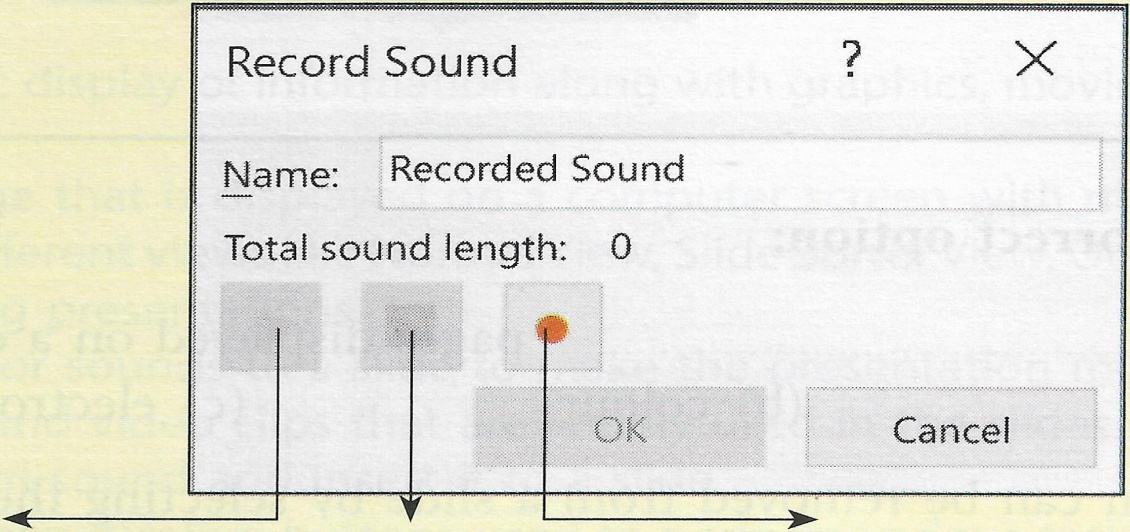 AnswerPlayStopRecordName the following Action ButtonsQuestion 1Name the following 'Action Buttons'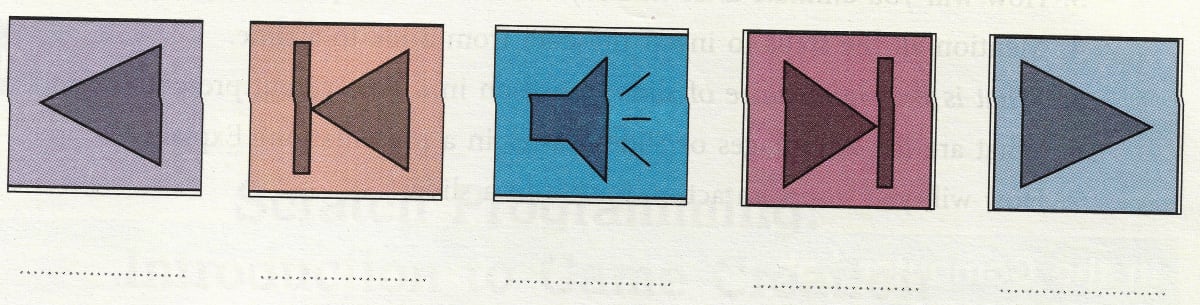 AnswerBack or PreviousBeginningSoundEndForward or NextName the followingQuestion 1Three types of Custom AnimationAnswerEntranceEmphasisExitQuestion 2Three options of Action ButtonsAnswerBeginningEndHomeQuestion 3Three types of Slide transitionsAnswerSubtleExcitingDynamic ContentCase-Study Based QuestionsAn Intra School Debate Competition is organised in the school of your friend for which he has created a PowerPoint presentation. Further, his teacher told him to add audio to some of the slides so that the whole presentation could be given a realistic look. He wants you to clear some of his queries by answering the given below:(a) Under which group 'Audio' option is available to record the voice?(b) Name the dialog box shown alongside.(c) Name the highlighted button shown on the dialog box.(d) What is the significance of OK button on the dialog box?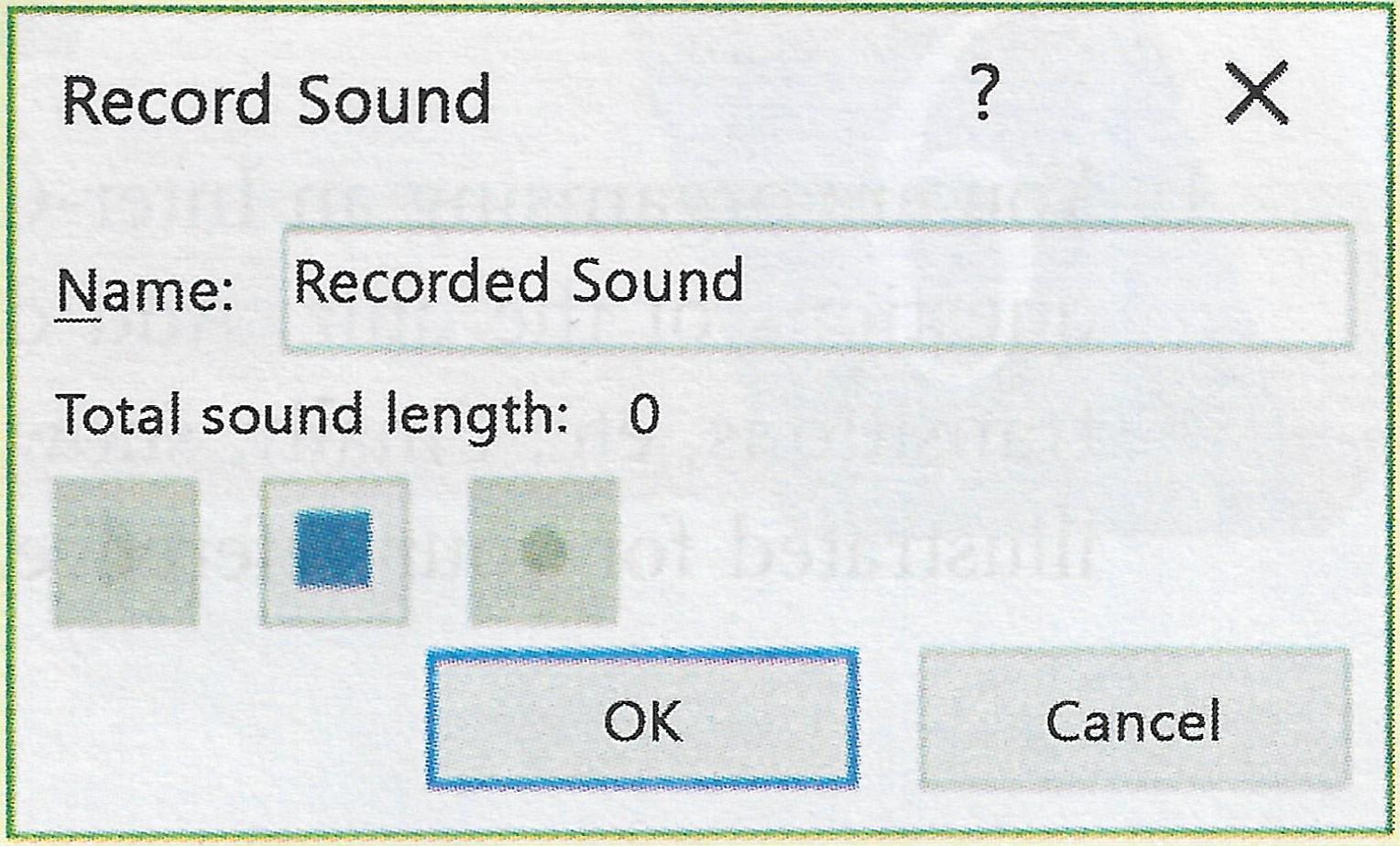 Answer(a) 'Audio' option is available under the 'Media' group on the 'Insert tab'.(b) It is the 'Record Sound' dialog box.(c) Stop button(d) OK button stops the recording and inserts the recorded file on the slide.Define the followingQuestion 1A SlideAnswerA slide is an electronic page that is displayed on a computer screen with multimedia effects. Slides are used to communicate information to the audience.Question 2Custom AnimationAnswerCustom animation allows us to add different visual effects to a slide. Through animation effects, we can make our slide-show more interactive.Question 3Action buttonsAnswerAction buttons are communicative buttons which can be added on the slides to perform various actions during the slide show. For example: Forward, Home, Sound, End etc.Action buttons become active during the slide show. Sound to an action button is optional.Question 4Slide MasterAnswerA slide master is the topmost slide in the order of slides that provides common information to all the slides in a presentation.The common information can be regarding the theme and slide layouts of a presentation. This may include the background, color, fonts, effects etc.Question 5Slide TransitionAnswerSlide transition is a special effect applied to slides when we display the next slide during a slide show. It determines how the current slide switches to the next. There are three types of slide transitions:SubtleExcitingDynamic ContentQuestion 6Slide ShowAnswerA slide show is an electronic presentation displayed on the computer screen with multimedia effects. It is a collection of slides arranged in a systematic order to communicate information about a particular topic.Explain the following with reference to MS PowerPointQuestion 1How will you insert a sound file to a slide? Explain.AnswerTo insert a sound file to a slide, follow these steps:Step 1: Select the slide to which a sound file is to be added.Step 2: Click the Insert tab on the ribbon.Step 3: Click the Audio option in the 'Media' group. Then select Audio on My PC from the drop-down list.Step 4: An Insert Audio window will appear on the screen.Step 5: Browse the sound file that is to be added.Step 6: Select the sound file and click Insert.The sound icon will appear on the slide. One can hear the sound by clicking the Play icon.Question 2You want to insert your own sound in a slide. How will you perform this task?AnswerTo insert your own sound in a slide, follow these steps:Step 1: Select the slide to which your own sound is to be added.Step 2: Click the Insert tab. Then click the Audio option in the 'Media' group followed by the Record Audio option from the drop-down list. The Record Sound dialog box appears on the screen. It contains three buttons — play, stop and record.Step 3: Click the record button to record your voice. Notice that the timer begins maintaining the sound length of your recording.Step 4: Click OK to stop recording and insert the recorded file.The Sound icon will appear on the slide. Click the Play button to hear the recorded sound.Question 3How will you animate a/an text/object in a slide? Explain.AnswerTo animate a/an text/object in a slide, follow these steps:Step 1: Select the slide and then the text or object you want to animate.Step 2: Click the Animations tab on the ribbon.Step 3: In the Animations group, click down (▼) button and choose an animation type (say, Entrance) followed by any effect (say, Wipe).Step 4: Click the Effect Options button and select From Left (say). Repeat the process for other elements of the slide. Similarly, you can add effects to the elements of rest of the slides. Finally, save the presentation.Question 4Mention all the steps to insert the data from a file to a slide.AnswerTo insert the data from a file to a slide, follow these steps:Step 1: Open the PowerPoint presentation. Select the slide or insert a new slide as per your choice to import data from the other application.Step 2: Click the Insert tab.Step 3: Click the Object option in the Text group and the Insert Object dialog box appears.Step 4: Select the Create from File radio button.Step 5: Click the Browse option and the Browse window appears on the screen.Step 6: Select the document from the source drive and click OK. The Insert Object dialog box appears on the screen showing the entire path of the source file.Step 7: Click OK.The data will be inserted in the selected slide of the presentation.Question 5What is the significance of slide transition in a PowerPoint presentation?AnswerSlide transition determines how the current slide switches to the next. It adds a special visual effect to slides when transitioning from one slide to the next during the slide show.Slide transitions add to the professional appearance of the slide show and draw attention to specific important slides.Hence, they play a significant role in making a presentation attractive and effective.Question 6What are the advantages of Slide Master in a presentation? Explain.AnswerThe advantages of Slide Master in a presentation are as follows:We can make universal style changes to every slide in our presentation.When we use a slide master, we don't have to type the same information on more than one slide.When we make a presentation that contains a lot of slides, slide master helps to manage the presentation.When we create and edit a slide master, it affects and improves the look of the entire presentation.Question 7How will you insert an action button in a slide?AnswerTo insert an action button in a slide, follow these steps:Step 1: Select the slide on which the action button is to be inserted.Step 2: Click the Insert tab and then the Shapes option in the Illustrations group.Step 3: From the drop-down list, select an action button from the Action Buttons section. The mouse pointer will take the shape of '+' sign.Step 4: Bring the pointer on the selected slide.Step 5: Drag the pointer to draw the shape of the button. An Action Settings dialog box appears on the screen. Select the tab Mouse click or Mouse Over.Step 6: Select the radio button Hyperlink to under Action on click section and choose an action (say, Previous Slide) from the drop-down list.Step 7: Click the checkbox Play Sound to choose a sound from the drop-down list. It will enable the sound when the action button is clicked.Step 8: Click OK.The action button will perform its task when clicked during a slide show.Chapter 6Scratch Programming: Introduction to Game CreationFill in the blanksQuestion 1Scratch is a visual programming language.Question 2The platform on which animation is created is called the stage.Question 3Block contains various scripts.Question 4Backdrop is the background of the stage on the Scratch window.Question 5Each object available on the stage is known as a sprite.Question 6The process of customisation adds different forms to a sprite.State whether the following statements are True/FalseQuestion 1Script area is the stage where an object appears while animation.
FalseQuestion 2You can change an existing sprite with another sprite on the stage.
TrueQuestion 3You can add multiple sprites on stage.
TrueQuestion 4It is difficult to customise the backdrop in Scratch programming.
FalseQuestion 5Unwanted costumes can be deleted from the list.
TrueMatch the blocksQuestion 1Match the blocks with their appropriate scriptsAnswerShort Answer QuestionsQuestion 1What is meant by a sprite?AnswerEach object appearing on the stage is called a sprite. Sprite can be:posted from the librarycan be an image from a camera, orcreated through a paintbrush.Question 2Define costume.AnswerA costume refers to alternate appearances of a sprite. Sprites can change their look to any of its costumes.Question 3What is meant by block palette?AnswerEach block contains a list of commands. The set of commands under each block is listed when a block is clicked. They are called block palettes.Question 4What is meant by changing the backdrop?AnswerChanging the backdrop means to change the background of the stage on which the sprite appears.Question 5In what way can a costume be deleted?AnswerTo delete a costume, follow these steps:Step 1: Select the sprite from the list of sprites on the Scratch window.Step 2: Click Costumes. It will show the costumes of the selected sprite.Step 3: Select the costume that is to be deleted.Step 4: Click the Delete button that is shown on the top right corner of the costume icon.The selected costume will be deleted.Long Answer QuestionsQuestion 1Write all the steps to customise a sprite.AnswerTo customise a sprite, follow these steps:Step 1: Select the sprite from the list of sprites on the Scratch window.Step 2: Click Costume and then click Costume from Library.Step 3: Select Category or Theme. A list of various costumes will appear in the right pane.Step 4: Select an appropriate costume and click OK.Step 5: The sprite with other costumes will appear in the costume pane.Question 2How is the size of a sprite changed?AnswerTo change the size of a sprite, follow these steps:Step 1: Click the Shrink or Grow option available on the File tool bar.Step 2: Set the mouse pointer on the appropriate sprite and keep clicking the left mouse button.Step 3: The sprite will shrink or grow accordingly.Step 4: Remove the mouse pointer from the sprite and keep it on the blank space of the stage and click the left mouse button once.Step 5: The sprite will be resized as per the requirements.Question 3Give two differences between the Move block and the Looks block.AnswerTwo differences between the Move block and the Looks block are as follows:Question 4Why do we need to use a control block?AnswerControl block allows us to control the actions of a sprite or a backdrop. Some control options are wait, repeat, forever, if, if-else, etc.The scripts- repeat, forever and if-else are container scripts because they enclose one or more scripts within them. As soon as the container script is clicked, all the enclosed scripts are executed simultaneously.Question 5Mention any three points that you will keep in mind while planning an animation.AnswerThree points that one will keep in mind while planning an animation are-The type of backdrop design to be added on the stage.The types of sprites appearing on the stage.Types of movements to be created among the sprites.Chapter 7HTML: An IntroductionFill in the blanksQuestion 1HTML means Hyper Text Markup Language.Question 2A set of pages of information on the Internet about a particular subject is called a website.Question 3The language used to create web pages is known as HTML.Question 4Every HTML document begins with <HTML> and ends with </HTML> tags.Question 5The tags which require start and end tags are called container tags.Question 6Empty tags do not require a closing tag in an HTML document.Question 7An HTML document has two parts <Head> and <Body>.Question 8The content written within the <Title> tag does not appear on the web page tags.Question 9An HTML file is generally created on Notepad.Question 10An HTML document is saved with the extension .html.Write the HTML codes for the following by using superscript and subscript tagsQuestion 1(m - n)2Answer(m - n)<SUP>2</SUP>Question 2p2 + q2 - r2Answerp<SUP>2</SUP> + q<SUP>2</SUP> - r<SUP>2</SUP>Question 3a2b3 - c4d5Answera<SUP>2</SUP>b<SUP>3</SUP> - c<SUP>4</SUP>d<SUP>5</SUP>Question 4H2SO4AnswerH<SUB>2</SUB>SO<SUB>4</SUB>Question 5KNO3AnswerKNO<SUB>3</SUB>Question 6Na2CO3AnswerNa<SUB>2</SUB>CO<SUB>3</SUB>Short Answer QuestionsQuestion 1What is HTML?AnswerHTML is a language used to create web pages. It has all the features of basic word processing including graphics. It helps to make the web pages attractive and informative as well as publish the information globally.Question 2What is the basic structure of an HTML document?AnswerThe basic structure of an HTML document is as follows:<HTML>    <HEAD>        <TITLE>...the title of the web page....</TITLE>    </HEAD>    <BODY>....    .........the body of the document.......    .....    </BODY></HTML>Question 3What is meant by HTML tags?AnswerTags are special codes in an HTML document. They are marked by angle brackets (< and >) which are understood by the web browsers.Syntax:<tag name>String of text</tag name>Question 4Name the two documents located in a computer's network.AnswerThe two documents located in a computer's network are:hypertexthypermediaQuestion 5Name two softwares which are used to view an HTML document.AnswerTwo softwares which are used to view an HTML document are-Internet ExplorerGoogle ChromeQuestion 6Distinguish between <P> and <BR> tags.AnswerExplain the following with reference to HTMLQuestion 1Container tagsAnswerContainer tags require opening and closing commands. These tags are used in pairs along with angle brackets in an HTML document.They are also known as ON and OFF tag. ON tag uses angle brackets whereas OFF tag used forward slash (/) after the opening of the angle bracket.For example:<P>paragraph</P>Question 2Empty tagsAnswerEmpty tags do not require a closing tag in an HTML document. It has only an ON tag in the document which is understood by the browser.For example:line 1.....<BR>Question 3Head tagsAnswerThe heading of the document is generally written in the <HEAD> tag. It includes another tag called <TITLE> tag.Both the <HEAD> tag and the <TITLE> tag are container tags.Question 4Body tagsAnswerThe <BODY> tag is the actual text of the HTML document which appears on the web page. It starts just below the HEAD tag and indicates the beginning of the HTML text. It is a container tag.Question 5Paragraph tagsAnswerParagraph tags are container tags. These tags are used to create different paragraphs in the web page.The opening paragraph tag <P> is written at the beginning of the paragraph and the closing paragraph tag </P> is written after the end of the paragraph.For example:<P>...paragraph...</P>Question 6Line breaksAnswerLine break tag <BR> is used to provide blank spaces between the lines. The BR tag is an empty tag and so, it doesn't require any closing tag. This tag is written at the end of the line.For example:Line 1...<BR>Write all the stepsQuestion 1To start writing an HTML documentAnswerTo start writing an HTML document on Notepad, follow these steps:Step 1: Click the 'Start' button.Step 2: Select 'All Programs' from the pop-up menu.Step 3: Select 'Accessories' from the drop-down menu.Step 4: Click 'Notepad' from the drop-down menu. An untitled notepad will appear on the screen.Step 5: Now, one can start writing the HTML code by using the following tags:<HTML>    <HEAD>        <TITLE> HTML DOCUMENT </TITLE>    </HEAD>    <BODY>        ...................        ...................    </BODY></HTML>Question 2To view an HTML document on a web pageAnswerTo view an HTML document on a web page, follow these steps:Step 1: Click on the 'Internet Explorer' icon or select Start >> Programs >> Internet Explorer. Internet Explorer window will open.Step 2: Click 'File'.Step 3: Click 'Open' from the File menu. The 'Open' window will open.Step 4: Click 'Browse' and the Windows Internet Explorer window will appear on the screen. Now look for the file path in the window.Step 5: Write your filename in the 'File name' box and click 'Open'. The 'Open' window will display the complete path of the HTML file which will be shown in the 'Open' box.Step 6: Click OK.Step 7: The desired web page will be opened.Answer the followingQuestion 1Write an HTML document by using paragraph and line tags to format the following poem 'Two Little Dicky Birds'.TWO LITTLE DICKY BIRDS
TWO LITTLE DICKY BIRDS
SITTING ON A WALL
ONE NAMED PETER, ONE NAMED PAUL
FLY AWAY PETER, FLY AWAY PAUL
COME BACK PETER, COME BACK PAULAnswer<html>	<head>		<title> TWO LITTLE DICKY BIRDS </title>	</head>		<body>		<p> 		TWO LITTLE DICKY BIRDS <BR> 		TWO LITTLE DICKY BIRDS <BR>		SITTING ON A WALL <BR>		ONE NAMED PETER, ONE NAMED PAUL <BR>		FLY AWAY PETER, FLY AWAY PAUL <BR>		COME BACK PETER, COME BACK PAUL <BR>		</p>	</body></html>Question 2The format of an HTML document is given below. Rearrange the format so that it can be understood by the web browser.  <HEAD>    <HTML>    </TITLE>    MY FIRST STEP TO HTML   <TITLE>    </BODY>    SEARCH ENGINES ARE THE SOFTWARES ON THE WEB    WHICH HELP YOU TO LOOK FOR THE SPECIFIC    INFORMATION.   <BODY>    </HEAD>    </HTML>Answer<HTML>     <HEAD>        <TITLE>             MY FIRST STEP TO HTML        </TITLE>    </HEAD>   <BODY>        SEARCH ENGINES ARE THE SOFTWARES ON THE WEB        WHICH HELP YOU TO LOOK FOR THE SPECIFIC        INFORMATION.   </BODY> </HTML>Chapter 8Internet: Online SurfingWrite down the full forms of the followingQuestion 1WWWAnswerWorld Wide WebQuestion 2ISPAnswerInternet Service ProviderQuestion 3URLAnswerUniform Resource LocatorQuestion 4HTTPAnswerHyper Text Transfer ProtocolQuestion 5HTMLAnswerHyper Text Markup LanguageFill in the blanksQuestion 1You need your e-mail ID and the password to open your mail box on a website.Question 2An e-mail address is composed of a username, a host and a site.Question 3The address of a web page is called the Uniform Resource Locator.Question 4In a web address, the host and the type of site together is called the domain.Question 5Web browser is a software used for accessing any information on the world wide web.Question 6Offline means your Internet service is disconnected and you cannot browse.Question 7The mail received from an unknown source is called spam.Question 8Podcasting is an act of creating and uploading audio files on a website.Question 9Blog can be defined as a journal or a diary maintained online.Question 10E-commerce means buying and selling of products online.Name the followingQuestion 1Two websitesAnswerwww.google.comwww.amazon.comQuestion 2Web addresses of two websitesAnswerhttp://www.google.comhttp://www.yahoo.comQuestion 3Two commonly used web browsersAnswerInternet ExplorerGoogle ChromeQuestion 4Two search enginesAnswerGoogleYahooName the type of websitesQuestion 1.eduAnswerEducational InstitutionsQuestion 2.orgAnswerNon-profit organizationsQuestion 3.comAnswerCommercial sitesQuestion 4.govAnswerGovernment organizationsWrite short notes on the followingQuestion 1The InternetAnswerThe term 'Internet' stands for International Network. It is a global network which has revolutionised communication in today's world by allowing the sharing of large amounts of information. It also connects people from different parts of the world.Question 2E-mailAnswerElectronic mail is a method of exchanging digital messages. It accepts, forwards, delivers and stores messages on the behalf of users, who only need to connect to the e-mail infrastructure.Question 3Search EngineAnswerSearch engine is a tool that searches the Internet to find information on the basis of the keywords provided by the user. For example- Google, Yahoo etc.Question 4Online ShoppingAnswerOnline shopping can be defined as purchasing of products or getting services over the Internet. It is done through an online shop, e-shop or e-store. In this process, all products are described through text with photos or with multimedia files.Question 5BlogAnswerA blog is a journal or a diary that is maintained online. It is a platform that allows you to share your thoughts among people worldwide. A blog is like a website that one can keep updating on a regular basis.Question 6PodcastingAnswerPodcasting is an act of creating and uploading audio files on a website. The audio files can even be stored ina digital device called an I-pod.Question 7E-commerceAnswerE-commerce refers to the buying and selling of products and services online. It also refers to the transmitting of funds through the Internet.Question 8Electronic TransferAnswerElectronic transfer or NEFT facilitates the transfer of funds to other bank accounts across the country instantly. It is a simple, secure, safe, fast and cost-effective way to transfer funds.Long Answer QuestionsQuestion 1What are the uses of the Internet?AnswerThe common uses of Internet are as follows:We can access information about anything on the Internet.We can send messages, greetings, etc. to our friends and relatives by using an e-mail.We can watch movies and play games on the Internet.We can chat on the Internet and make new friends.We can buy things on the Internet.Question 2An e-mail address is composed of three main parts. Explain them.AnswerAn e-mail is composed of the following three parts-Username- It can be any name that one chooses, provided it is not already in use by somebody else in your domain.
Username is followed by a symbol @ which separates the username from the rest of the e-mail address.Host- This is the name of the server which receives and sends e-mail messages. For example- Google.Site- The extreme right-hand side of an e-mail address specifies the type of site. For example- .com.Question 3Give three advantages and three disadvantages of an e-mail.AnswerAdvantages of e-mail:It is one of the fastest ways of communication where messages can be sent anywhere around the world in an instant.It is cheap.It is simple and very easy to use.Disadvantages of e-mail:E-mails require both the sender and the receiver to have an e-mail address and access to a device that has an Internet connection.E-mail attachments can contain viruses.E-mail can be impersonal and easily misunderstood by people.Question 4What is Google Drive? Write down all the steps to upload a file on a Google Drive.AnswerGoogle drive is a storage space provided by Google. This is a cyber space which is like the hard disk of your computer and where you can store your files and folders. The files in the Google Drive can be easily sent or shared to other devices/persons.To upload a file on a Google Drive, follow these steps:Step 1: Let the file to be uploaded be available on the computer's desktop where the Google Drive icon is available.Step 2: Click the file to be uploaded, drag and drop it on the Google Drive icon.Step 3: The file will be uploaded into the Google Drive.Question 5What are the advantages and disadvantages of online shopping?AnswerAdvantages of online shopping-Online stores are open 24X7 throughout the year.You can choose goods that fit your budget.You can shop both at work and at home provided you have access to the Internet.Online stores give many discounts and a better price for goods as compared to conventional shopping.There is no need for vehicles and hence, unnecessary fuel consumption is saved.Disadvantages of online shopping-It doesn't have any interaction with the dealer.Items are to be selected within the availability.Special offers are to be availed within the time mentioned by the dealer.Sometimes, it becomes time consuming as there is confusion in selecting the goods.The booking of an item is totally dependent on the network connectivity.You can't touch, see and test the product.It mainly caters to urban areas.Question 6Explain the purpose of using a blog.AnswerThe purposes of using a blog are as follows:Blogs serve as a platform for people to voice their ideas, thoughts and feelings.Blogs help to educate others who are interested in the field in which the author has expertise.Blogs can also be used as a teaching tool.Blogs are a great way to build awareness and support, especially on social issues.Chapter 9 - Unit 1Fundamentals of QBASIC: A Programming LanguageObjective QuestionsQuestion 1Write down the symbols of the special charactersAnswerQuestion 2Complete the table with reference to arithmetical operators as shown below:AnswerQuestion 3Write down the names of the following relational operators:AnswerQuestion 4Name the three types of logical operators and also mention how they are used in QBASIC.AnswerQuestion 5Convert the following mathematical expressions into QBASIC expressions.AnswerQuestion 6Rewrite the given instructions in QBASIC:The product of p, q and r is divided by 100.m raised to the power 2 plus n raised to the power 3.The sum of a and b is divided by the product of a and b.Subtract 5 from m and the result is multiplied by 10.The sum of p and q is multiplied by 2.A is greater than or equal to B.The sum of A and B is less than the product of A and B.Twice the product of A plus thrice the product of B is greater than or equal to 50.Answer(p * q * r) / 100m ^ 2 + n ^ 3(a + b) / (a * b)(m - 5) * 10(p + q) * 2A >= B(A + B) < (A * B)(2 * a + 3 * b) >= 50Answer the following questionsQuestion 1What is meant by the language QBASIC?AnswerQBASIC is a programming language developed by Bill Gates and Paul Allen. It is intended to replace GWBASIC programming language.This language is best suited for beginners. It is user friendly as all types of tasks like general programs, graphics, etc. can be performed using this language. It supports all the commands and instructions of GWBASIC.It is a compiler based high-level language where tasks are performed in the Windows environment.Question 2What are the features of QBASIC language?AnswerThe features of QBASIC language are as follows:It is user-friendly.The syntax of the statements is very simple.It provides Windows-based platform for writing programs.It is a compiler based language.Debugging can be easily done.It doesn't require specifying line numbers.It provides the facility to find errors in a program.It works with numeric as well as non-numeric data.It is useful for mathematical, scientific and engineering purposes as well.It is one of the simplest high-level languages for beginners.Question 3What is meant by character sets? Name the different types of character sets.AnswerA character set defines the valid characters that can be used in source programs or interpreted when a program is running.In a computer, three types of character sets are used for entering the data items. They are:AlphabetsNumbersSpecial CharactersQuestion 4What is an operator? Name the different types of operators.AnswerOperators are the symbols which are used to perform different arithmetical or logical operations.The three types of operators are:Arithmetical OperatorsRelational OperatorsLogical OperatorsQuestion 5Define the following with two examples of each:(a) Arithmetical Operator
(b) Relational Operator
(c) Logical OperatorAnswer(a) Arithmetical OperatorArithmetical operators are used to perform mathematical calculations in a program. These operators work in the same sequence in which they are used in mathematics.For example- addition (A + B), subtraction (A - B).(b) Relational OperatorA relational operator is used to determine the relationship between two or more operands. The relational operator checks the condition and returns the result in either 'true' or 'false' for further processing.For example- less than (A < B), greater than (A > B).(c) Logical OperatorLogical operators are needed to compare two or more expressions. These operators give result in 'true' or 'false', depending upon the outcome of the logical expressions.For example:AND ⇒ ((A = B) AND (B = C))
NOT ⇒ (NOT(A = B))Question 6What are the rules to write arithmetical operators?AnswerThe rules to write arithmetical operators are as follows:There must be an operator between two operands.
For example, to multiply A and B, we need to write A * B.Zero raised to the power of any number is insignificant.
For example, 0 ^ 4.Division by zero is an invalid statement.
For example, 8 / 0.Chapter 9 - Unit 2Fundamentals of QBASIC: Constants and VariablesFill in the blanksQuestion 1Alphanumeric variables always end with a dollar ($) sign.Question 2Numeric constants include only numbers.Question 3The maximum length of a variable is 12.Question 4Alphanumeric constants are always enclosed in double quotes.Question 5Variables always begin with alphabets.Question 6Comma is not allowed while writing numeric constants.State whether the following statements are True/FalseQuestion 1A45 is a valid numeric variable.
TrueQuestion 2A+B is not a valid alphanumeric variable.
TrueQuestion 3Special characters are used in variables.
FalseQuestion 4Numeric constants are stored in numeric variables.
TrueQuestion 50.5495 is a valid numeric constant.
TrueQuestion 6Decimals are not allowed in numeric constants.
FalseMatch the followingQuestion 1AnswerName themQuestion 1Two types of variablesAnswerNumeric variablesAlphanumeric variablesQuestion 2Two types of constantsAnswerNumeric constantsAlphanumeric constantsCorrect the following expressionsQuestion 1B$ = WORLD CUP 2007AnswerB$ = "WORLD CUP 2007"Question 2"DELHI PUBLIC SCHOOL" = D$AnswerD$ = "DELHI PUBLIC SCHOOL"Question 3$$A = "ARYA PUBLISHING COMPANY"AnswerA$ = "ARYA PUBLISHING COMPANY"Question 4P$ = (A + B)2AnswerP = (A + B) ^ 2Question 54B$ = "NEW DELHI"AnswerB4$ = "NEW DELHI"Question 6A = 4P + 5QAnswerA = 4 * P + 5 * QQuestion 7AVG = (2A + 3B + 4C)/3AnswerAVG = (2 * A + 3 * B + 4 * C) / 3Question 8A*B = AB + CDAnswerAB = A * B + C * DWrite down the appropriate variables for the followingQuestion 1_________ = "Understanding Information Technology"AnswerUIT$ = "Understanding Information Technology"Question 2_________ = A * B * CAnswerProduct = A * B * CQuestion 3_________ = "15th August 1947"AnswerDate$ = "15th August 1947"Question 4_________ = 1/2 * A + 1/4 * BAnswerAns = 1/2 * A + 1/4 * BQuestion 5_________ = 11.99AnswerNum = 11.99Define the following termsQuestion 1VariablesAnswerVariables change their values at the time of execution. A variable may be a single character or a set of characters.
For example: A, B, B10, C$ etc.Question 2ConstantsAnswerConstants are data items, the values of which do not change at the time of execution of the program.
For example: 76, -43, "Hello", etc.Question 3Numeric variablesAnswerThese are the variables which can store numbers or numeric values. They can also store integer and real type numeric values.
For example: A = 45.Question 4Alphanumeric variablesAnswerThese variables are used to store alphabets, words and special characters or their combinations. The set of characters to be stored must be put within double quotes (" ").
For example: A$ = "Hello".Question 5Alphanumeric constantsAnswerAny set of characters enclosed within double quotes (" ") can be called an alphanumeric constant. They do not change their value at the time of execution of the program.
For example: "Rishi", "April 4".Question 6Numeric constantsAnswerNumeric constants are the constants comprising of the digits. They may be accompanied by a negative sign or a decimal point. These constants are used for all kinds of mathematical operations.
For example: 56, -43, 7.43, -5.32 etc.Give two differences betweenQuestion 1Numeric constants and Alphanumeric constantsAnswerQuestion 2Numeric variables and Alphanumeric variablesAnswerChapter 9 - Unit 3Fundamentals of QBASIC: Commands and StatementsFill in the blanksQuestion 1The full form of QBASIC is Quick Beginner's All-Purpose Symbolic Instruction Code.Question 2LET statement is used to assign a value to a variable.Question 3The term used to correct errors in a program is called debugging.Question 4F5 function key is used to execute a program in QBASIC.Question 5REM is a non-executable statement.Question 6The extension of BASIC program file is .bas.Question 7The maximum number of characters in the primary name of a BASIC file is eight.Question 8Using EXIT command, you can quit QBASIC and return to the desktop.Question 9Statements are the set of instructions to a program.Question 10Save As option is used to store a program in the secondary memory for the future use.Correct the errorsQuestion 1CLEAR
LET A = 15
TAKE B = 10
P = (A + B)2
DISPLAY P
ENDAnswerCLS
LET A = 15
LET B = 10
P = (A + B) ^ 2
PRINT P
ENDQuestion 2CLS
INPUT A = 10
LET B = 45
P = (A x B) / 5 + B
PRINT P
STOPAnswerCLS
LET A = 10
LET B = 45
P = (A * B) / 5 + B
PRINT P
ENDExplain the meaning of the following commands/statements with reference to QBASICQuestion 1New ProgramAnswerIt allows the user to clear the working memory for fresh storage of the next program.Question 2Open ProgramAnswerIt allows the user to open an existing program which is already stored in the main memory of the computer.Question 3Save AsAnswerIt allows the user to save the current program in the computer's memory for future use.Question 4PrintAnswerIt allows the user to get a hard copy of the current program.Question 5ExitAnswerIt allows the user to quit QBASIC and return to the desktop.Write short notes onQuestion 1RUNAnswerThis command is used in QBASIC to execute any program or to see the output of the program. This can also be done by pressing F5, a function key. The output of the program is displayed on the output screen.Question 2CLSAnswerCLS means to clear the content of the program and the output screen. This command is used at the beginning of the program. It allows the user to study the desired output of the program.Question 3LETAnswerLET statement is used to assign a value to a variable. This statement can be used to assign a numeric or string constant to a variable.Syntax-
LET <variable> = <constant or variable or expression>Question 4REMAnswerREM statement is used to write remarks about any program which basically shows the purpose of a program. It is a non-executable statement. Hence, the computer will ignore the content of the REM statement at the time of execution and the content will go to the next line.Syntax:
REM <comment about the program>Question 5PRINTAnswerPRINT statement is used to display any data, value, or message on the screen. PRINT statement may be used with or without a variable.
For example-
PRINT "HELLO"
PRINT A, BWrite down all the steps to perform the following tasks in QBASICQuestion 1Write a new programAnswerTo write a new program, follow these steps:Step 1: Click 'QBASIC' icon. The QBASIC window opens. Otherwise, select a path and open QBASIC window.Step 2: Press 'ESC' key to clear the contents of the screen.Step 3: Select the 'File' menu and click the option 'New Program'.The QBASIC screen will be ready to write the program.Question 2Save a programAnswerTo save a program, follow these steps:Step 1: Click 'File' and select 'Save As' from the drop-down menu.Step 2: The 'Save As' window appears on the screen. Select a directory/drive from the box.Step 3: Write the file name in the 'File Name' box.Step 4: Click 'OK'.The file will be saved in the desired location.Question 3Get the hard copy of a programAnswerTo get the hard copy of a program, follow these steps:Step 1: Open the program whose hard copy is required.Step 2: Click 'File' and select 'Print' option from the drop down menu. Print window will appear.Step 3: Select the printer, page layout, number of copies required etc. and click 'Print' option.The program will be printed.Question 4Save the current programAnswerTo save the current program, follow these steps:Step 1: Click 'File' and select 'Save As' from the drop down menu.Step 2: The 'Save As' window appears on the screen. Select a directory/drive from the box.Step 3: Write the file name in the 'File name' box.Step 4: Click 'OK'.The file will be saved at the destination with the given name.Question 5Quit QBASIC platformAnswerTo quit QBASIC platform, follow these steps:Step 1: Click 'File' and select 'Exit' from the drop down menu.Step 2: Press 'Enter' key.Step 3: If you have made any changes to the current program, the system will ask for confirmation from the user. Click 'Yes', 'No' or 'Cancel' according to your need.QBASIC platform will close and return to the Windows.Distinguish betweenQuestion 1RUN and PRINTAnswerQuestion 2Program Screen and Output ScreenAnswerSolutions to Unsolved Programs on LET & PRINTQuestion 1Write a program in QBASIC to greet your friend on the occasion of New Year by using PRINT statement. The output of the program is shown as:Season's Greeting  Best Wishes for  A Happy and Prosperous New Year   From:  Name:   SolutionPRINT "Season's Greeting"PRINT "Best Wishes for"PRINT "A Happy and Prosperous New Year"PRINT "From:"PRINT "Name: Stewart School"OutputSeason's GreetingBest Wishes forA Happy and Prosperous New YearFrom:Name: Stewart SchoolQuestion 2There are 28 boys and 22 girls in your class. Write a program in QBASIC to find the percentage of boys and girls in the class.SolutionClsLet B = 28Let G = 22Let T = B + GLet PERB = B / T * 100Let PERG = G / T * 100Print "PERCENTAGE OF BOYS= "; PERBPrint "PERCENTAGE OF GIRLS= "; PERGEndOutputPERCENTAGE OF BOYS= 56PERCENTAGE OF GIRLS= 44Question 3The base and height of a triangle are 15 cm and 10 cm respectively. Write a program in QBASIC to calculate the area of the triangle.
(Hint: Area of a triangle = 1 / 2 * base * height)SolutionClsLet B = 15Let H = 10Let A = 1 / 2 * B * HPrint "AREA OF THE TRIANGLE= "; A; "SQ CM"EndOutputAREA OF THE TRIANGLE= 75 SQ CMQuestion 4A salesman sold 14 chairs at the rate of ₹ 275 each and 3 tables at the rate of ₹ 650 each. Write a program in QBASIC to calculate the total sale.SolutionClsLet C = 14Let COSTC = C * 275Let T = 3Let COSTT = T * 650Let TOTAL = COSTC + COSTTPrint "TOTAL SALE= Rs. "; TOTALENDOutputTOTAL SALE = Rs. 5800Question 5Write a program in QBASIC to calculate the area and circumference of a circle of the radius 14 cm.
(Hint: Area of a circle = 22/7 * r2, Circumference = 2 * 22/7 * r)SolutionClsLet R = 14Let A = 22 / 7 * R * RLet C = 2 * 22 / 7 * RPrint "AREA= "; A; "SQ CM"Print "CIRCUMFERENCE= "; C; "CM"EndOutputAREA = 616 SQ CMCIRCUMFERENCE = 88 CM Home AssignmentQuestion 1Write a program in QBASIC to find the value of the given expressions when a = 10, b = 5, c = 2.a2 +b3 +c4(a + b)2a2 + b2(a - b + c)2SolutionClsLet A = 10Let B = 5Let C = 2Let EXP1 = A * A + B * B * B + C * C * C * CLet EXP2 = (A + B) ^ 2Let EXP3 = A * A + B * BLet EXP4 = (A - B + C) ^ 2Print "ANSWER OF EXPRESSION 1= "; EXP1Print "ANSWER OF EXPRESSION 2= "; EXP2Print "ANSWER OF EXPRESSION 3= "; EXP3Print "ANSWER OF EXPRESSION 4= "; EXP4ENDOutputANSWER OF EXPRESSION 1= 241ANSWER OF EXPRESSION 2= 225ANSWER OF EXPRESSION 3= 125ANSWER OF EXPRESSION 4= 49Question 2In a class of 60 students, 90% are present. Write a program in QBASIC to calculate the number of students present and absent.SolutionClsLet T = 60Let PRESENT = 90 / 100 * 60Let ABSENT = T - PRESENTPrint "STUDENTS PRESENT= "; PRESENTPrint "STUDENTS ABSENT= "; ABSENTENDOutputSTUDENTS PRESENT= 54STUDENTS ABSENT= 6Question 3The rate of petrol is ₹ 47.60 per litre. You paid ₹ 250 to the pump attendant and asked for 5 litres of petrol to be filled in the tank. Write a program in QBASIC to calculate the cost of petrol and the amount of money refunded.SolutionClsLet RATE = 47.6Let COST = 5 * RATELet PAID = 250Let REFUND = PAID - COSTPrint "MONEY REFUNDED = Rs. "; REFUNDENDOutputMONEY REFUNDED = Rs. 12Question 4In a book fair, you purchased the following books:Harry Potter Books : ₹ 950
English Dictionary : ₹ 1200
Encyclopedia : ₹ 1600You gave an amount of ₹ 4000 to the shopkeeper. Write a program in QBASIC to calculate the total amount to be paid to the shopkeeper and the money refunded by him.SolutionClsLet HPB = 950Let ED = 1200Let EN = 1600Let TOTAL = HPB + ED + ENLet AMT = 4000Let REFUND = AMT - TOTALPrint "TOTAL MONEY TO BE PAID = Rs. "; TOTALPrint "REFUND = Rs. "; REFUNDEndOutputTOTAL MONEY TO BE PAID = Rs. 3750REFUND = Rs. 250Question 5'LEXPO' announces 25% discount on all leather items. You purchased a leather bag that costs ₹ 660 and a belt priced ₹ 160. Write a program in QBASIC to calculate the amount to be paid to the shopkeeper.SolutionClsLet LB = 660Let B = 160Let TOTAL = LB + BLet DISC = 25 / 100 * TOTALLet AMT = TOTAL - DISCPrint "AMOUNT TO BE PAID = Rs. "; AMTEndOutputAMOUNT TO BE PAID = Rs. 615Column AColumn BMachine LanguageTranslatorMnemonicsC++InterpreterBinary DigitsBjarne StroustrupHigh-level LanguageBASICAssembly LanguageColumn AColumn BMachine LanguageBinary DigitsMnemonicsAssembly LanguageInterpreterTranslatorBjarne StroustrupC++BASICHigh-level LanguageMachine Level LanguagesAssembly Level LanguagesInstructions are given as strings of binary digits (0s and 1s)Instructions are given in terms of Mnemonics.No OP-Code is required.Mnemonics are further coded into OP-Code.It takes more time in coding instructions.It takes less time in coding instructions.No translator is required for execution.A translator is required for execution.High-level LanguagesLow Level LanguagesThese languages are used to write programs in simple English and by using alphabets and numbers.These languages are used to write programs with the combination of 0s and 1s.They are machine independent languages.They are machine dependent languages.They are easy to learn.They are difficult to learn.Modification of programs is easy.Modification of programs is time-consuming.CompilerInterpreterIt converts the entire program into its machine code at once.It converts the entire program into its machine code line by line.It displays the errors of the entire program only after compilation.It displays the errors of one line at a time during the conversion to its machine code.The control moves to the next line irrespective of any errors in the previous line.The control doesn't move to the next line until the previous line is error-free.First Generation
Computer LanguagesThird Generation
Computer LanguagesFirst Generation Computer Languages are used to write programs with the combination of 0s and 1s.Third Generation Computer Languages are used to write programs in simple English and by using alphabets and numbers.Machine dependent languages.Machine independent languages.S. No.File TypeFile Extension1.Adobe Photoshop2.Graphic files3.Acrobat portable document format4.MS Word document file5.MS Excel spreadsheet fileS. No.File TypeFile Extension1.Adobe Photoshop.psd2.Graphic files.jpg3.Acrobat portable document format.pdf4.MS Word document file.docx5.MS Excel spreadsheet file.xlsCopying a fileMoving a fileIt means to make a duplicate copy of a file.It means to transfer a file from one location to another.It uses 'Copy and Paste' option.It uses 'Cut and Paste' option.The original file remains at the source location.The original file is moved to the destination location.Column AColumn BMain DocumentViewing individual lettersRecipients' Entry ListMail Merge RecipientsPreview LetterMerged letterEdit Recipients' ListBody of the letterComplete the MergeNew Address ListColumn AColumn BMain DocumentBody of the letterRecipients' Entry ListMail Merge RecipientsPreview LetterViewing individual lettersEdit Recipients' ListNew Address ListComplete the MergeMerged letterBlocksScriptsEventssay 'Hello!' for '2' secsControlplay note '60' for '0.5' beatsSoundturn anticlockwise 15 degreesMotionwhen 'space' key pressedLooksif ' ' thenBlocksScriptsEventswhen 'space' key pressedControlif ' ' thenSoundplay note '60' for '0.5' beatsMotionturn anticlockwise 15 degreesLookssay 'Hello!' for '2' secsMove blockLooks BlockThis block is used to set movement in a sprite or backdrop.This block is used to change the appearance of a sprite or backdrop.It includes scripts like move, turn, point, go to etc.It includes scripts like say, think, colour, show, hide etc.<P> tag<BR> tagThe paragraph tag helps to identify and separate paragraphs in an HTML document.The line break tag avoids blank spaces between the lines.It is a container tag.It is an empty tag.NameSymbolhashforward slashasteriskcolonsemi-colondollar signdouble quotesexclamationNameSymbolhash#forward slash/asterisk*colon:semi-colon;dollar sign$double quotes"exclamation!OperationOperandFormat used in QBASICMultiplicationM * NAddition+M / N^SubtractionM - NOperationOperandFormat used in QBASICMultiplication*M * NAddition+M + NDivision/M / NExponent^M ^ NSubtraction-M - NRelational OperatorMeaning><==<><>=Relational OperatorMeaning>Greater than<=Less than or equal to=Equal to<>Not equal<Less than>=Greater than or equal toLogical OperatorsFormat used in QBASICAND(A = B) AND (B = C)OR(A = B) OR (B = C)NOTNOT(A = B)Mathematical ExpressionsQBASIC Expressions4 x 5 + 15a + bc(ab + cd)/2pqra2 + b3 + c4Mathematical ExpressionsQBASIC Expressions4 x 5 + 154 * 5 + 15a + bca + b * c(ab + cd)/2(a * b + c * d) / 2pqrp * q * ra2 + b3 + c4a ^ 2 + b ^ 3 + c ^ 4S. NoColumn 1Column 21Numeric constantsAlphanumeric constants2Alphanumeric variables representare always enclosed in " "3Alphanumeric constantsmust begin with an alphabet4A variableString variables5Alphanumeric variables are calledcan take part in mathematical operationsS. NoColumn 1Column 21Numeric constantscan take part in mathematical operations2Alphanumeric variables representAlphanumeric constants3Alphanumeric constantsare always enclosed in " "4A variablemust begin with an alphabet5Alphanumeric variables are calledString variablesNumeric constantsAlphanumeric constantsNumeric constants comprise of digits.Alphanumeric constants comprise of a set of characters.Numeric constants are not enclosed in double quotes.Alphanumeric constants are enclosed in double quotes.Numeric variablesAlphanumeric variablesNumeric variables store numeric values.Alphanumeric variables store alphabets, words, special characters or their combinations.These variables are used for mathematical operations.Mathematical operations are not possible.RUNPRINTThis command is used in QBASIC to execute a program or to see the output of the program.This command is used to display any data, value or message on the screen.Program ScreenOutput ScreenProgram screen is used for writing or editing a program.Output screen shows the output of a program when the program is run.